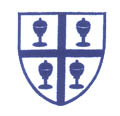 Dear Applicant, Thank you for your interest in the post of Headteacher at St Richard’s Roman Catholic Primary School. The pupils, staff and Governors are extremely proud of our school; it is a loving, nurturing and exciting learning environment where every child is special.Since opening in 1969 the school has provided a high quality Catholic Education to the children of Longsight. The school has undergone extensive refurbishment and adapted successfully to 21st Century education as it grew to full 2 form entry in September 2016.St Richard’s has been graded as Outstanding by OFSTED since 2006 and has recently been granted the prestigious 360 e-Safety Mark. Our most recent Section 48 Religious Education Inspection (January 2018) graded the school as Outstanding. Academically, the School has consistently achieved excellent results in both Key Stages. We are an exemplar school for the DfE, OFSTED, HMI and other Local Authorities who visit St Richard’s regularly to learn how we produce such high standards.The Governors are proud of the School’s success in promoting a culture of celebration of achievements in all areas, providing a loving and inclusive environment for every child. These celebrations of pupils’ work are displayed around school and in the galleries on the school website. They are particularly proud of pupil behaviour in school, which is excellent and is often commented upon by visitors to school and when the children are on school trips.The school website is currently being updated, however I trust that the information contained there will be of use to you in deciding if you have the blend of skills, knowledge and personal attributes the Governors will be looking for in its new Headteacher.We, the community of St Richard’s, are looking for our new Headteacher to be an inspirational leader, passionate about children’s learning and possessing a rich knowledge of current teaching, safeguarding and best practice. They will be an effective communicator, someone who leads by example and believes that every child can succeed. We warmly invite and encourage you to visit St Richard’s to fully appreciate the atmosphere of care and consideration for all, particularly amongst the pupils and the excitement they have for learning. Please contact Mrs Alison Marshall, the School Business Manager, on 0161 224 5552 or finance@st-richards.manchester.sch.uk to arrange a visit.Thank you again for your interest in our school. I wish you every success with your application.Yours faithfully, Fr Michael Dever, Chair of Governors